       The 1st National workshop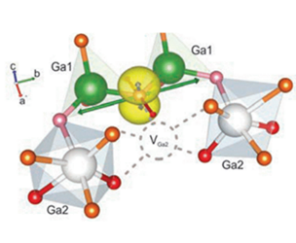 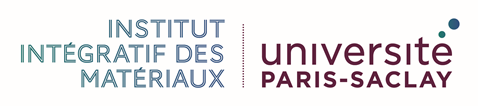 “Gallium Oxide ultra wide band gap material for energy electronics”26/01/2023 la Délégation CNRS « Ile de France Ouest et Nord »  Meudon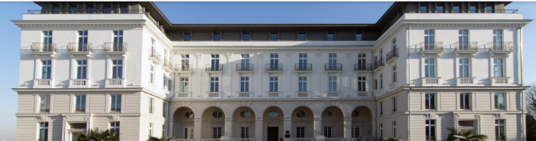 9H00: Salle Isadora Duncan Welcome coffee9H00-9H50 guided visit (by 2 groups) of  historical “Geant of Bellevue”10H: Ga2O3 activity in GEMaC, Corinne Sartel, and Ekaterine Chikoidze CNRS, UPSa10H20: Zn doping effect in Ga2O3 and beyond, Zeyu Chi, GEMaC, CNRS, UPSa10H40: Acceptor defects in Ga2O3 - an overview of EPR results, Jurgen von bardeleben, Institut des Nanosciences de Paris, Sorbonne Université11H00: Spectroscopie électro-optique des défauts profonds dans les semi-conducteurs grands gaps: Application à l'oxyde de gallium, Georges Bremond, Institut des Nanotechnogies de Lyon 11H20: Chemical Synthesis of Ga2O3 Materials in LMGP, LMGP11H40: Two-dimensional hole conductivity and compensation in Ga2O3, Tamar Tchelidze, Ivane Javakhishvili State University, Georgia12H10-13H20:  Lunch13H30: Advanced electrical characterization techniques applied to study- Ga2O3 Schottky barrier diodes, Philippe Ferrandis , Institut Néel13H50: Link between polishing cycles and surface defects in - Ga2O3 diodes grown on floating zone substrates, Coralie Perrier, Institut Néel14H10: "Tuning the Ga2O3 band alignment using a HfZrO4 ferroelectric layer,Anthony Boucly, IRAMIS,CEA14H30: Doping effect of elementary defects produced by irradiation of Ga2O3 with relativistic electrons, Marcin Konczykowski,  LSI, Polytechnique14H50: Control of charge states of Cr and Fe impurities in Ga2O3 by irradiation with relativistic electrons, Slava Safarov, LSI, Polytechnique 15H10 :Ga2O3 Thin Films by Pulsed Laser Deposition for Improved Energy Conversion Efficiency in Electronics, Sensors and Solar Cells. David Rogers, Nanovation15H30-16H30: DiscussionCorinne Sartelcorinne.sartel@uvsq.frGEMaC, CNRS, UPSaEkaterine ChikoidzeEkaterine.chikoidze@uvsq.frGEMaC, CNRS, UPSaZeyu Chizeyu.chi@uvsq.frGEMaC, CNRS, UPSaYves DumontYves.dumont@uvsq.frGEMaC, CNRS, UPSaVincent Salletvincent.sallet@uvsq.frGEMaC, CNRS, UPSaSoroush Abbasialain-soroush.abbasi-zargaleh@uvsq.frGEMaC, CNRS, UPSaMathieu Fregnauxmathieu.fregnaux@uvsq.frILV, CNRS, UPSaJurgen von Bardelebenvonbarde@insp.jussieu.frINSP, CNRS,Paris SorbonneJean-Louis Cantincantin@insp.jussieu.frINSP, CNRS, Paris SorbonneYunlin Zhengzheng@insp.upmc.frINSP, CNRS,Paris SorbonneJean-Marie Bluetjean-marie.bluet@insa-lyon.frINL, INSAGeorges Bremondgeorges.bremond@insa-lyon.frINL, INSAPhilippe Ferrandisphilippe.ferrandis@neel.cnrs.frInstitute NéelCoralie Perriercoralie.perrier@neel.cnrs.frInstitute NéelNick Barrettnick.barrett@cea.frDRF/IRAMIS/SPEC,CEAChristophe Lubinchristophe.lubin@cea.frDRF/IRAMIS/SPEC,CEAAnthony Bouclyanthony.boucly@cea.frDRF/IRAMIS/SPEC,CEADavid Rogersrogers@nanovation.comNanovationVincent Consonnivincent.consonni@grenoble-inp.frLMGPTamar Tchelidzetchelidze@tsu.geTSU, GeorgiaHenri-Jean Drouhinhenri-jean.drouhin@polytechnique.eduLSI, PolytechniqueMarcin Konczykowskimarcin.konczykowski@polytechnique.eduLSI, PolytechniqueSlava Safarovvisafarov@gmail.comLSI, Polytechnique